Yearly Learning Challenge Overview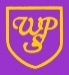 Year         Reception                                                                                                                                                                     2020 / 2021Yearly Learning Challenge OverviewYear         Reception                                                                                                                                                                     2020 / 2021Yearly Learning Challenge OverviewYear         Reception                                                                                                                                                                     2020 / 2021Yearly Learning Challenge OverviewYear         Reception                                                                                                                                                                     2020 / 2021Yearly Learning Challenge OverviewYear         Reception                                                                                                                                                                     2020 / 2021Yearly Learning Challenge OverviewYear         Reception                                                                                                                                                                     2020 / 2021Yearly Learning Challenge OverviewYear         Reception                                                                                                                                                                     2020 / 2021Yearly Learning Challenge OverviewYear         Reception                                                                                                                                                                     2020 / 2021Yearly Learning Challenge OverviewYear         Reception                                                                                                                                                                     2020 / 2021Yearly Learning Challenge OverviewYear         Reception                                                                                                                                                                     2020 / 2021AUTUMN TERMAUTUMN TERMSPRING TERMSPRING TERMSPRING TERMSUMMER TERMSUMMER TERMSUMMER TERMSUMMER TERMPrime Learning ChallengeWhat do I know about me?Can you spot the difference?Who is the villain?Who is the villain?I wonder who has feathers, fur and clawsI Wonder What’s in The GardenI Wonder What’s in The GardenI Wonder What’s Out ThereI Wonder What’s Out TherePSEDSimilarities and differencesMe and my familyWhat am I good at?RoutinesIdentify similarities and differences between themselves and others.Christmas / DiwaliExpresses their feelings and thinks about the feelings of others.Making the right choicesExpresses their feelings and thinks about the feelings of others.Making the right choicesFeelings of themselves and othersDealing with difficulties and problemsFeelings of themselves and othersDealing with difficulties and problemsRecognising that everyone has feelings and we need to accept themExploring new and unfamiliar experiencesRecognising that everyone has feelings and we need to accept themExploring new and unfamiliar experiencesAdapting behaviour to changeDiffering needs and feelings of othersCommunication and LanguageListens carefully. Learns and uses new vocabulary. Asks questions to find out more and to check if they understand what has been said to them. Speaks in well-formed sentences. Uses a range of connectives to connect ideas and thoughts. Uses the correct tense and conjunctions. Describes events in some detail. Uses talk to help work out problems and organise thinking and activities, explaining how things work and why they might happen. Develops social phrases. Engages in story time, listens to and talks about stories. Retells stories. Listens carefully to rhymes and songs. Learns rhymes, poems and songs. Engages in non-fiction books. Listens to and talks about selected non-fiction to develop a deep familiarity with new knowledge and vocabulary. Holds conversation. Participates in small group and class discussion.Listens carefully. Learns and uses new vocabulary. Asks questions to find out more and to check if they understand what has been said to them. Speaks in well-formed sentences. Uses a range of connectives to connect ideas and thoughts. Uses the correct tense and conjunctions. Describes events in some detail. Uses talk to help work out problems and organise thinking and activities, explaining how things work and why they might happen. Develops social phrases. Engages in story time, listens to and talks about stories. Retells stories. Listens carefully to rhymes and songs. Learns rhymes, poems and songs. Engages in non-fiction books. Listens to and talks about selected non-fiction to develop a deep familiarity with new knowledge and vocabulary. Holds conversation. Participates in small group and class discussion.Listens carefully. Learns and uses new vocabulary. Asks questions to find out more and to check if they understand what has been said to them. Speaks in well-formed sentences. Uses a range of connectives to connect ideas and thoughts. Uses the correct tense and conjunctions. Describes events in some detail. Uses talk to help work out problems and organise thinking and activities, explaining how things work and why they might happen. Develops social phrases. Engages in story time, listens to and talks about stories. Retells stories. Listens carefully to rhymes and songs. Learns rhymes, poems and songs. Engages in non-fiction books. Listens to and talks about selected non-fiction to develop a deep familiarity with new knowledge and vocabulary. Holds conversation. Participates in small group and class discussion.Listens carefully. Learns and uses new vocabulary. Asks questions to find out more and to check if they understand what has been said to them. Speaks in well-formed sentences. Uses a range of connectives to connect ideas and thoughts. Uses the correct tense and conjunctions. Describes events in some detail. Uses talk to help work out problems and organise thinking and activities, explaining how things work and why they might happen. Develops social phrases. Engages in story time, listens to and talks about stories. Retells stories. Listens carefully to rhymes and songs. Learns rhymes, poems and songs. Engages in non-fiction books. Listens to and talks about selected non-fiction to develop a deep familiarity with new knowledge and vocabulary. Holds conversation. Participates in small group and class discussion.Listens carefully. Learns and uses new vocabulary. Asks questions to find out more and to check if they understand what has been said to them. Speaks in well-formed sentences. Uses a range of connectives to connect ideas and thoughts. Uses the correct tense and conjunctions. Describes events in some detail. Uses talk to help work out problems and organise thinking and activities, explaining how things work and why they might happen. Develops social phrases. Engages in story time, listens to and talks about stories. Retells stories. Listens carefully to rhymes and songs. Learns rhymes, poems and songs. Engages in non-fiction books. Listens to and talks about selected non-fiction to develop a deep familiarity with new knowledge and vocabulary. Holds conversation. Participates in small group and class discussion.Listens carefully. Learns and uses new vocabulary. Asks questions to find out more and to check if they understand what has been said to them. Speaks in well-formed sentences. Uses a range of connectives to connect ideas and thoughts. Uses the correct tense and conjunctions. Describes events in some detail. Uses talk to help work out problems and organise thinking and activities, explaining how things work and why they might happen. Develops social phrases. Engages in story time, listens to and talks about stories. Retells stories. Listens carefully to rhymes and songs. Learns rhymes, poems and songs. Engages in non-fiction books. Listens to and talks about selected non-fiction to develop a deep familiarity with new knowledge and vocabulary. Holds conversation. Participates in small group and class discussion.Listens carefully. Learns and uses new vocabulary. Asks questions to find out more and to check if they understand what has been said to them. Speaks in well-formed sentences. Uses a range of connectives to connect ideas and thoughts. Uses the correct tense and conjunctions. Describes events in some detail. Uses talk to help work out problems and organise thinking and activities, explaining how things work and why they might happen. Develops social phrases. Engages in story time, listens to and talks about stories. Retells stories. Listens carefully to rhymes and songs. Learns rhymes, poems and songs. Engages in non-fiction books. Listens to and talks about selected non-fiction to develop a deep familiarity with new knowledge and vocabulary. Holds conversation. Participates in small group and class discussion.Listens carefully. Learns and uses new vocabulary. Asks questions to find out more and to check if they understand what has been said to them. Speaks in well-formed sentences. Uses a range of connectives to connect ideas and thoughts. Uses the correct tense and conjunctions. Describes events in some detail. Uses talk to help work out problems and organise thinking and activities, explaining how things work and why they might happen. Develops social phrases. Engages in story time, listens to and talks about stories. Retells stories. Listens carefully to rhymes and songs. Learns rhymes, poems and songs. Engages in non-fiction books. Listens to and talks about selected non-fiction to develop a deep familiarity with new knowledge and vocabulary. Holds conversation. Participates in small group and class discussion.Listens carefully. Learns and uses new vocabulary. Asks questions to find out more and to check if they understand what has been said to them. Speaks in well-formed sentences. Uses a range of connectives to connect ideas and thoughts. Uses the correct tense and conjunctions. Describes events in some detail. Uses talk to help work out problems and organise thinking and activities, explaining how things work and why they might happen. Develops social phrases. Engages in story time, listens to and talks about stories. Retells stories. Listens carefully to rhymes and songs. Learns rhymes, poems and songs. Engages in non-fiction books. Listens to and talks about selected non-fiction to develop a deep familiarity with new knowledge and vocabulary. Holds conversation. Participates in small group and class discussion.Physical DevelopmentExploring outdoor areas, moving in different waysDough discoPencil gripUsing a knife and forkLining upCorrect sitting positionManages the school day successful, lining up, meal time and personal hygiene.Dough DiscoLetter formationMovement to musicUsing a knife and forkLining upCorrect sitting positionActions for story tellingLetter formationUsing a knife and forkLining upCorrect sitting positionActions for story tellingLetter formationUsing a knife and forkLining upCorrect sitting positionBall skillsExploring different ways of moving : following a pathLetter formationUsing a knife and forkLining upCorrect sitting positionBall skillsExploring different ways of moving : following a pathLetter formationUsing a knife and forkLining upCorrect sitting positionKeeping healthy.Letter formationUsing a knife and forkLining upCorrect sitting positionKeeping healthy.Letter formationUsing a knife and forkLining upCorrect sitting positionHandwriting Sports day activities – obstacle course, racesUsing a knife and forkLining upCorrect sitting positionLiteracy: ReadingPhase 1 / RWIUnderstanding meaning of print and features of books.RWIShared Reading – focus on characters and settings.Oral blending RWIShared Reading – focus on retelling familiar stories.Blending sounds to read simple words>RWIShared Reading – focus on retelling familiar stories.Blending sounds to read simple words>RWIShared Reading – focus on talking about the main events in a story.Recognising first 6 digraphs.RWIShared Reading – focus on talking about the main events in a story.Recognising first 6 digraphs.RWIShared Reading – focus on making simple predictions about what will happen.Reads short words with consonant clusters and known digraphs.RWIShared Reading – focus on making simple predictions about what will happen.Reads short words with consonant clusters and known digraphs.RWIShared Reading – focus on showing understanding of texts read to them, prediction and story retelling.Reads letter groups that represent one sound in words – first 12 digraphs.Author focus / TextThe Colour Monster (Anna Llenas)Stick Man (Julia Donaldson)Hansel and GretalJack & the BeanstalkHansel and GretalJack & the BeanstalkWe’re Going on a Bear Hunt (Michael Rosen)Superworm (Julia Donaldson)Superworm (Julia Donaldson)Aliens Love Underpants (Claire Freedman)Aliens Love Underpants (Claire Freedman)Literacy: WritingName Writing, emergent writing.Lists, letters, cards, poetry, giving meaning to marks, starting to record sounds heard in words.Story maps, writing stories, supported sentence writing, Fred Fingers.Story maps, writing stories, supported sentence writing, Fred Fingers.Lists, labels, captions, postcards, independent sentence writing,common exception words I, the.Instructions, writing non-fiction, labelling, story writing, lower and upper case letter formation, sentences with capital letter and full stop.Instructions, writing non-fiction, labelling, story writing, lower and upper case letter formation, sentences with capital letter and full stop.Postcards, lists, captions, diary, story writing, writes simple sentences and phrases that can be read by others.Postcards, lists, captions, diary, story writing, writes simple sentences and phrases that can be read by others.MathematicsNumberblocks-  Getting to know you Just like me! Matching.Sorting & Comparing quantities Numbers 1, 2, 3subitising shapeNumberblocks-  It’s ME 1,2,3!Light and Dark ConsolidationNumbers 4, 5, 6,7,8 Comparing quantities subitising, number bonds to 5. Early doublingNumber composition to 5Numberblocks-  Alive in 5!Growing 6,7,8 Numbers 5, 6, 7 ,8,9 Money/Time ShapeCompare length, weight and capacityEarly doublingNumberblocks-  Building 9 and 10 Consolidation Numbers 7, 8, 9, 10 Sharing subitisingEarly doubling/halvingIdentifying number patternsCompare length, weight and capacityNumberblocks-  Building 9 and 10 Consolidation Numbers 7, 8, 9, 10 Sharing subitisingEarly doubling/halvingIdentifying number patternsCompare length, weight and capacityNumberblocks-  On the Move Superhero to 20 and beyond First then now Numbers, 1-10Sharing subitisingEarly doubling/halvingIdentifying number patternsRecall number facts- number bonds to 5 then 10Numberblocks-  On the Move Superhero to 20 and beyond First then now Numbers, 1-10Sharing subitisingEarly doubling/halvingIdentifying number patternsRecall number facts- number bonds to 5 then 10Numberblocks-   First then now Find my pattern Consolidation Numbers, 1-10Money/time/shape sharing subitisingEarly doubling/halvingIdentifying number patternsRecall number facts- number bonds to 5 then 10Numberblocks-   First then now Find my pattern Consolidation Numbers, 1-10Money/time/shape sharing subitisingEarly doubling/halvingIdentifying number patternsRecall number facts- number bonds to 5 then 10Understanding the World:Past and PresentHistoryMy personal history – life changes from baby to nowTalking about my familyRemembrance DayGuy Fawkes and bonfire nightChristmas celebrations  - Father Christmas in the pastTraditional tales from the pastChronology – sequencing events / retelling storiesPersonal past celebrationsTraditional tales from the pastChronology – sequencing events / retelling storiesPersonal past celebrationsChronology – retelling storiesSequencing the Bear HuntPersonal history  - changes in a yearPersonal history  - changes in a yearThe Natural WorldScienceSenses walk relating senses to body parts.Body partsAutumn WalkPermanent changes to materials – wood to charcoal, baking food for celebrationsMaterials and their simple properties - buildingsGrowing from seed / bulbMaterials and their simple properties - buildingsGrowing from seed / bulbTemporary changes to materials  – mud, snow, iceContrasting environments Living things – similarities and differencesRequirements for growth of plantsHabitats Life cyclesLiving things – similarities and differencesRequirements for growth of plantsHabitats Life cyclesMaterials and their properties – related to creating models of transportMaterials and their properties – related to creating models of transportThe Natural WorldScienceSeasonal changes – Autumn into Winter and animal behaviourWeather chartSeasonal changes – Autumn into Winter and animal behaviourWeather chartSeasonal changes – Winter into Spring and animal behaviourWeather chartSeasonal changes – Winter into Spring and animal behaviourWeather chartSeasonal changes – Winter into Spring and animal behaviourWeather chartSeasonal changes Spring into summer and animal behaviourWeather chartSeasonal changes Spring into summer and animal behaviourWeather chartSeasonal changes Spring into summer and animal behaviourWeather chartSeasonal changes Spring into summer and animal behaviourWeather chartPeople, Cultures and CommunitiesGeographyFamily membersPeople who help usBuildings and places that we use in schoolsComparing North Pole and WibseyDifferences and similarities in religious and cultural communitiesSpecial placesMaps (Story)Different homesMaps (Story)Different homesMaps – satelliteCreating mapsDifferent environmentsCreating mapsDifferent environmentsCreating mapsSimilarities and differences between lives in different countriesSimple mapsSimilarities and differences between lives in different countriesSimple mapsExpressive Arts and DesignCreate self-portraits.Drawing skills: family picturesDifferent techniques to attach materialsHome corner – familiar role playLearn new songs – Nativity productionSculpture skills: Diva lampsRetelling familiar stories through role playBuilding houses for the 3 pigs from a variety of materials / constructionRetelling familiar stories through role playBuilding houses for the 3 pigs from a variety of materials / constructionCreate simple songs. Movement to musicPainting skills: Using different materials to create different features on a walkPrinting: footprintsCreate own stories to act out in role play.Artist: Matisse – re-creating snailsCollageObservational drawing of animals and plantsCreate own stories to act out in role play.Artist: Matisse – re-creating snailsCollageObservational drawing of animals and plantsHelicopter stories. Printing: Underpants!Collage: different environmentsSeurat: PointillismCreate moon buggies and vehiclesHelicopter stories. Printing: Underpants!Collage: different environmentsSeurat: PointillismCreate moon buggies and vehiclesREWhere do we live?How are special times celebrated?  Autumn and winter festivalsWhat makes a good helper?What makes a good helper?How are special times celebrated?  Spring and summer festivalsWho and what are special to us?Who and what are special to us?What do religious believers believe about who created the world?What do religious believers believe about who created the world?WSFLDeveloping a healthy lifestyleCoping with lifeEffective decision makingUnderstanding consequences / making the right choicesUnderstanding consequences / making the right choicesManaging financesUnderstanding the role of moneyDeveloping a healthy lifestylesDeveloping a healthy lifestylesManaging financesBuilding on success and shared goalsManaging financesBuilding on success and shared goalsWSFLEffective Decision MakingUnderstanding rights and responsibilitiesCoping with life (e-safety)Managing relationshipsCommunicating clearlyArt of ThinkingEffective Decision MakingUnderstanding rights and responsibilitiesCoping with life (e-safety)Managing relationshipsCommunicating clearlyArt of ThinkingEffective Decision MakingUnderstanding rights and responsibilitiesCoping with life (e-safety)Managing relationshipsCommunicating clearlyArt of ThinkingEffective Decision MakingUnderstanding rights and responsibilitiesCoping with life (e-safety)Managing relationshipsCommunicating clearlyArt of ThinkingEffective Decision MakingUnderstanding rights and responsibilitiesCoping with life (e-safety)Managing relationshipsCommunicating clearlyArt of ThinkingEffective Decision MakingUnderstanding rights and responsibilitiesCoping with life (e-safety)Managing relationshipsCommunicating clearlyArt of ThinkingEffective Decision MakingUnderstanding rights and responsibilitiesCoping with life (e-safety)Managing relationshipsCommunicating clearlyArt of ThinkingEffective Decision MakingUnderstanding rights and responsibilitiesCoping with life (e-safety)Managing relationshipsCommunicating clearlyArt of ThinkingEffective Decision MakingUnderstanding rights and responsibilitiesCoping with life (e-safety)Managing relationshipsCommunicating clearlyArt of ThinkingBLP MuscleCollaborationListening and EmpathyImitatingImitatingImitationCollaborationQuestioningQuestioningImitatingQuestioning CollaborationListening and EmpathyImitatingQuestioning CollaborationListening and Empathy